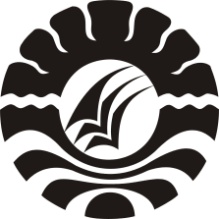 PENGARUH MEDIA PEMBELAJARAN VIDEO TUTORIAL TERHADAP HASIL BELAJAR MATA PELAJARAN SIMULASI DIGITAL PADA SISWA KELAS X SMK NEGERI 1 PALLANGGA GOWASKRIPSIOleh :MUHAMMAD HASYRUL SYARIF114 104 0011PROGRAM STUDI TEKNOLOGI PENDIDIKANFAKULTAS ILMU PENDIDIKANUNIVERSITAS NEGERI MAKASSAR2017